Лопаты в руки!Тема заснеженных улиц вообще актуальна для Красноусольского. .Волонтерское движение в нашей школе год от года растёт, ребята активно постят фото о добрых делах в соцсетях, то и дело приходят на помощь пожилым и сиротам. Складывается впечатление, что это такое масштабное движение. Но морозным воскресным утром на уборку снега пришли трое: Уельданов Денис, Гарифуллин Тимур и Камалов Дамир.Примерно за час ребята расчистили дорогу к памятнику В.И.Ленина. Лопатами  убрали слой снега толщиной примерно полметра. Теперь к памятнику можно свободно подойти. И он больше не выглядит заброшенным и никому не нужным.  На провокационный вопрос, что заставило их сюда прийти и зачем вообще убираться возле памятников, Денис ответил, что пришли они сюда из чувства долга перед предками и ответственности перед потомками. Радует, что молодые люди понимают, что именно от нас зависит, как будут жить наши дети.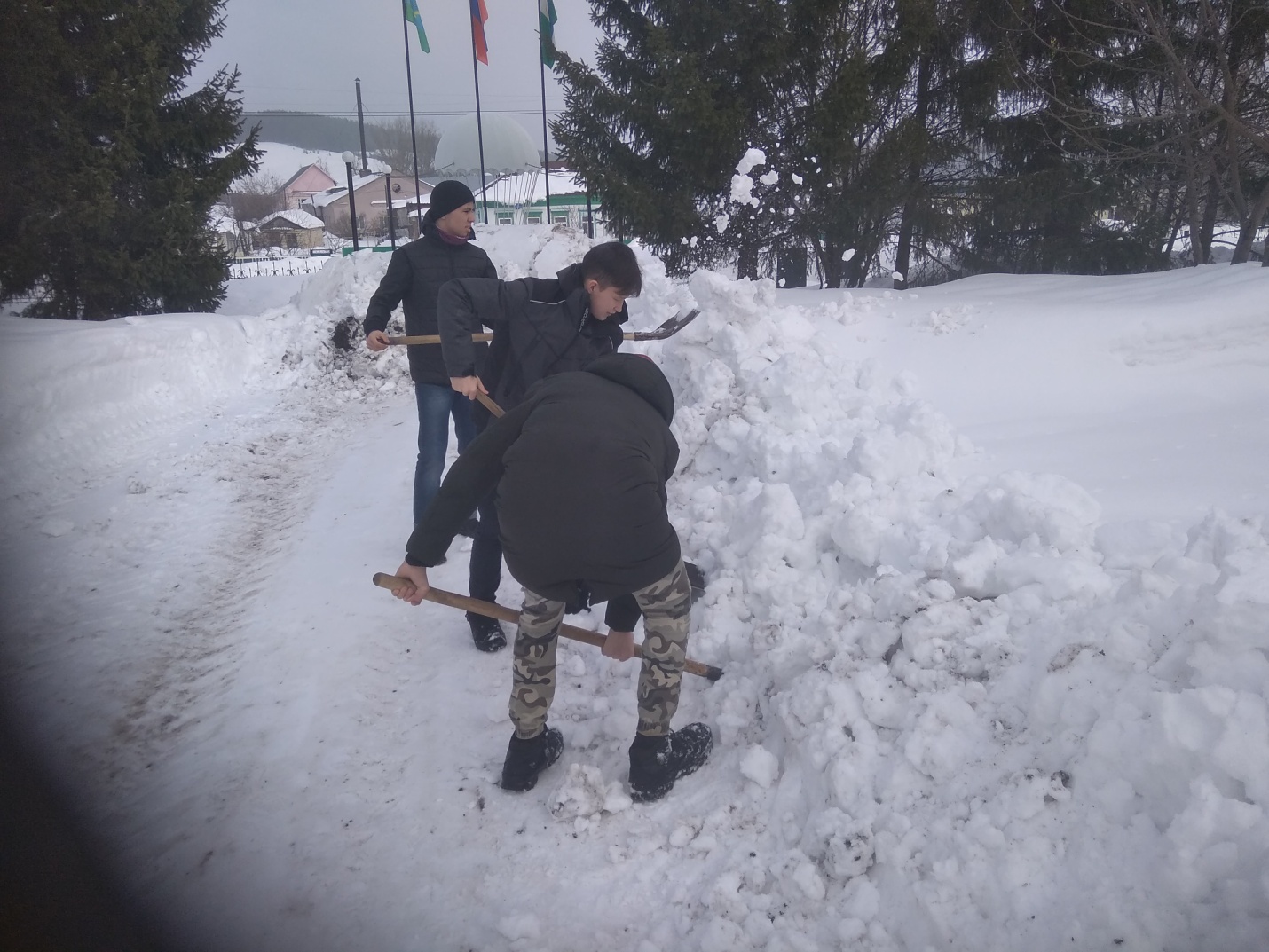 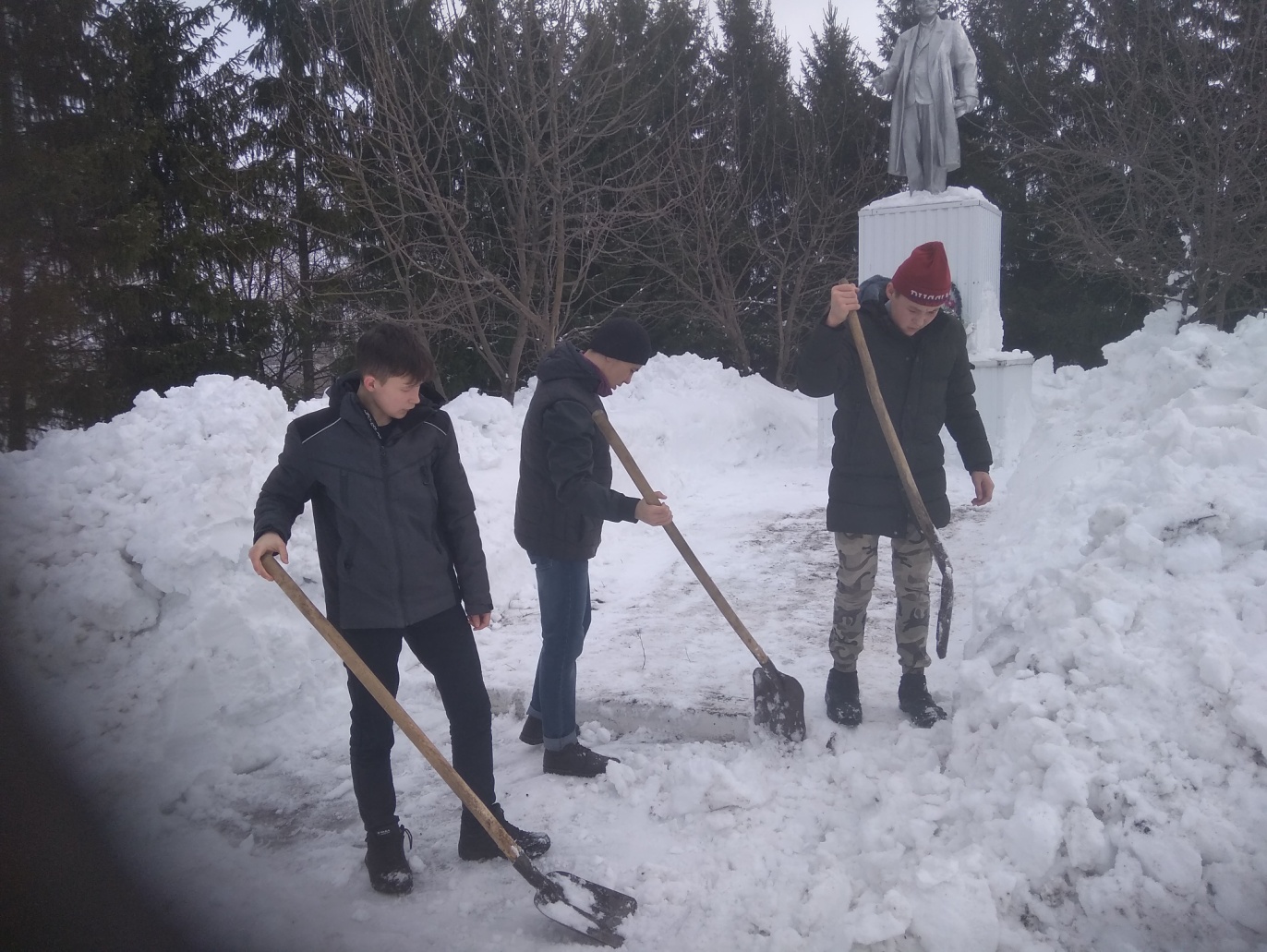 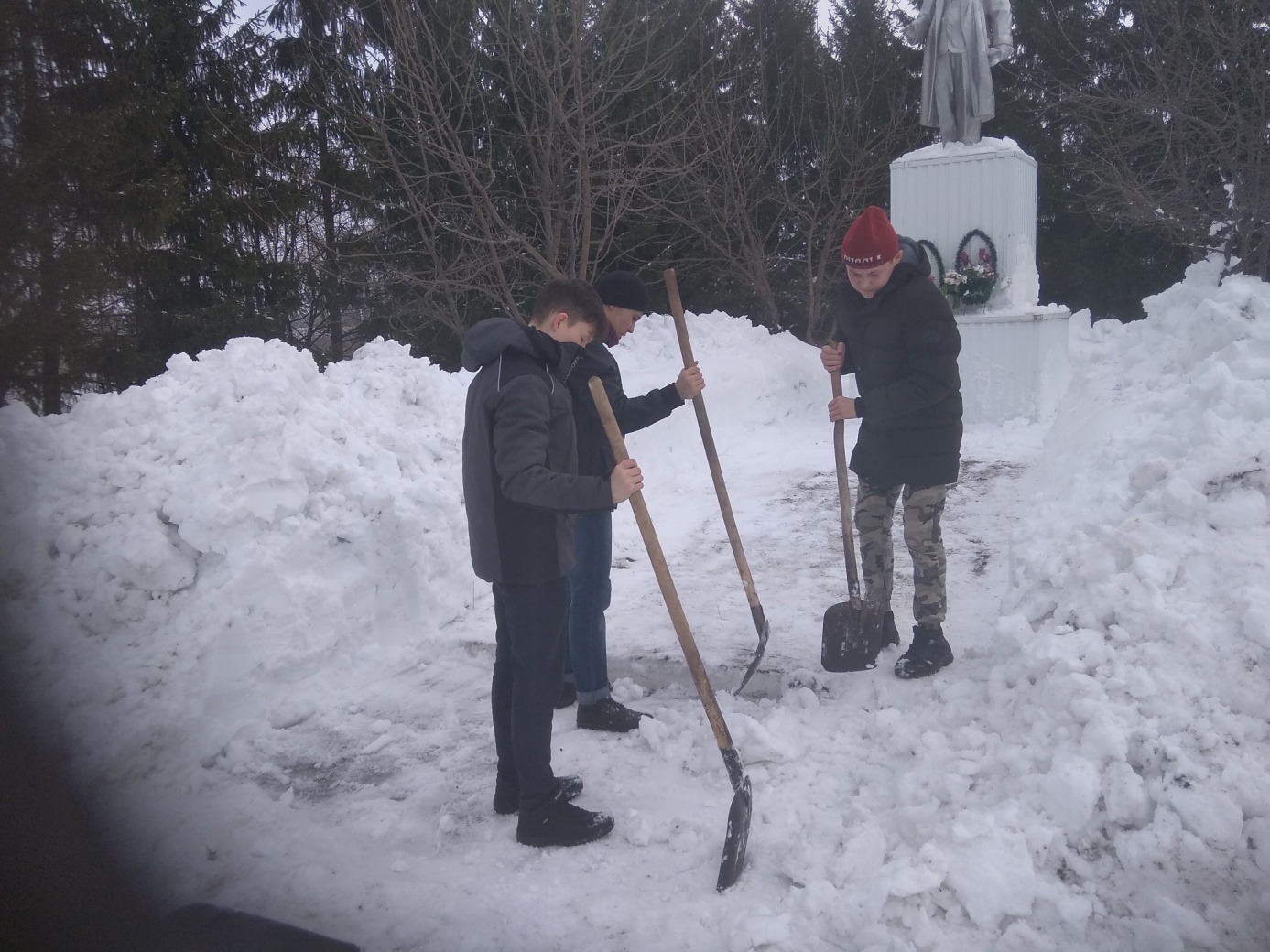 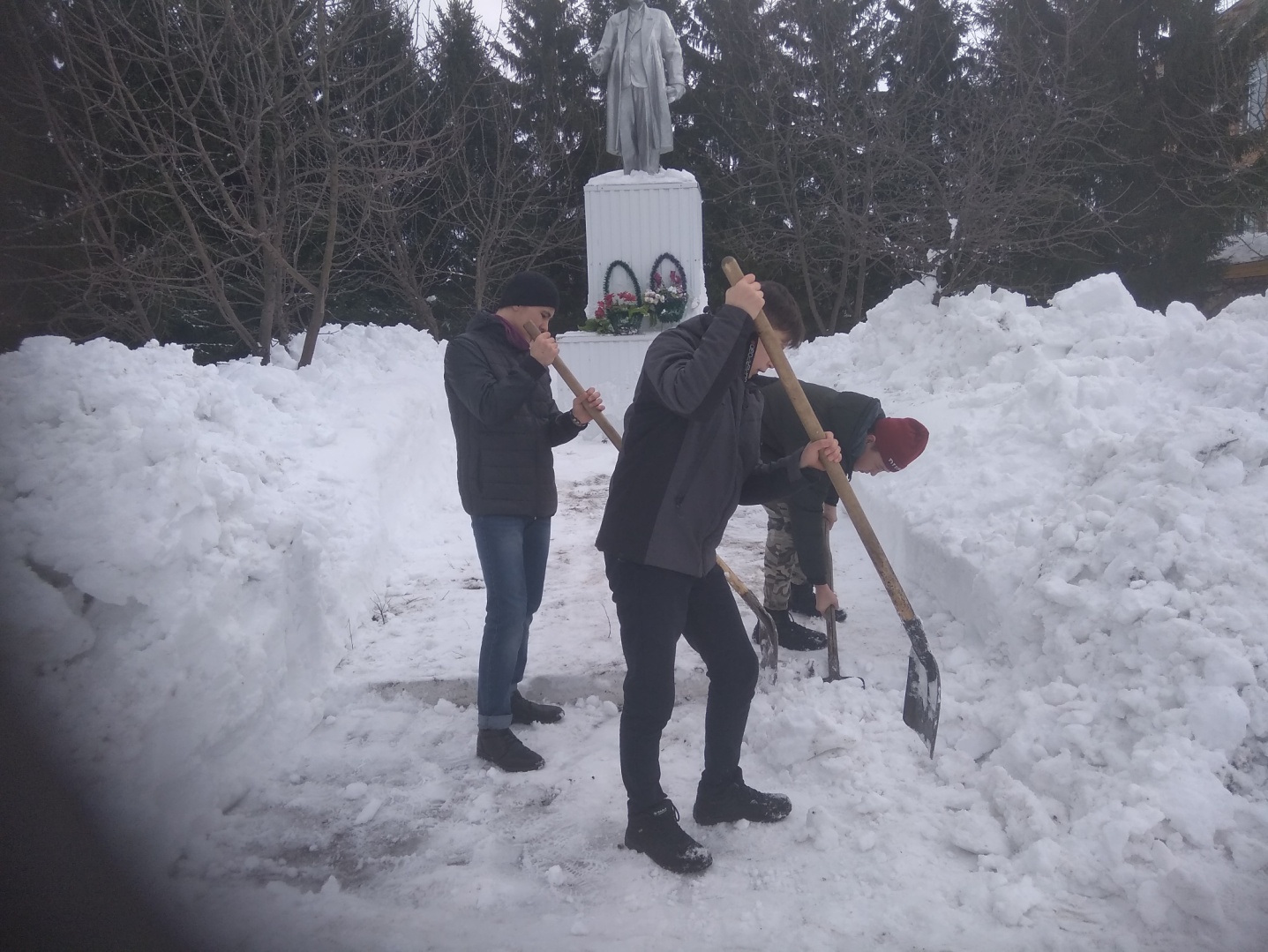 